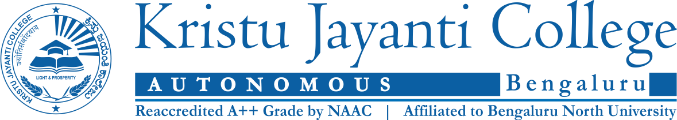 CENTRE FOR RESEARCHSHODH PRAVARTAN RESEARCH GRANTI(A). APPLICATION - PRINCIPAL INVESTIGATORDeclarationI agree that all the information provided by me is true and I agree to conduct the project in a professional and ethical manner and abide by the research guidelines of the institution. If any of the above information supplied by me is proven to be incorrect, my project may be cancelled and I agree to refund the project grantPlace          								SignatureDate 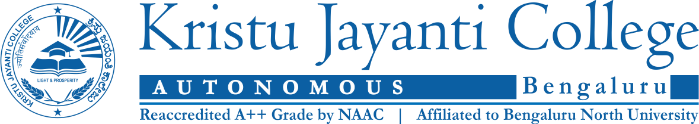 CENTRE FOR RESEARCHSHODH PRAVARTAN RESEARCH GRANTI(B). APPLICATION - CO-INVESTIGATORDeclarationI agree that all the information provided by me is true and I agree to conduct the project in a professional and ethical manner and abide by the research guidelines of the institution. If any of the above information supplied by me is proven to be incorrect, my project may be cancelled and I agree to refund the project grantPlace          								SignatureDate CENTRE FOR RESEARCHSHODH PRAVARTAN RESEARCH GRANTII. Format of Research Proposal Faculty of Commerce and Management  Section A Title of the Project (500 Characters)Project Summary (3000 Characters) Key Words ( Maximum 6) Section BObjectives of the Study Background / Scientific RationaleReview of status of R&D in the subject International Status National status Methodology Expected Outcomes Timeline (Table / Graph) References Section CBudget (Suggested Overheads) Books & Journals  Equipment Contingency ExpensesField Work / Travel Hiring Services List of allowable expenses:Resources (books, journals, software, databases)EquipmentConference expenses – registration fee, publication fee, travel (only domestic)Journal Publication feeLaboratory testing feeEquipment hiring chargesPrinting, binding, stationery chargesData collection expensesResearch assistant allowance only for data collection – Rs. 250 per day (Maximum amount utilised for this overhead shall not exceed Rs. 10,000)Note: Any other expenses may be claimed after the approval of Director, Centre for Research / Financial Administrator.SHODH PRAVARTAN RESEARCH GRANT MINOR RESEARCH PROJECT III. Undertaking by the Principal Investigator / Co-investigatorToThe PrincipalKristu Jayanti College, AutonomousK. Narayanapura, Kothanur POBengaluru – 560077Subject: Undertaking of due diligenceRespected Father, I ………………………………………….. (Name of the Investigator with designation and department) hereby undertake to complete the project entitled, ‘…………………………’ with due diligence abiding by the guidelines of the Institution and the Centre for Research.In the event of my inability to complete the project due to reasons whatsoever, I promise to reimburse the fund sanctioned so far. I also declare that the project is an original work and has not been a part of the study for the award of any degree/fellowship of any other institution/university.I shall acknowledge the institution in the research findings and publications.Place:										SignatureDate: SHODH PRAVARTAN RESEARCH GRANT UNITED NATIONS SUSTAINABLE DEVELOPMENT GOALS PROJECTIII. Undertaking by the Principal Investigator / Co-investigatorToThe PrincipalKristu Jayanti College, AutonomousK. Narayanapura, Kothanur POBengaluru – 560077Subject: Undertaking of due diligenceRespected Father, I ………………………………………….. (Name of the Investigator with designation and department) hereby undertake to complete the project entitled, ‘…………………………’ with due diligence abiding by the guidelines of the Institution and the Centre for Research.In the event of my inability to complete the project due to reasons whatsoever, I promise to reimburse the fund sanctioned so far. I also declare that the project is an original work and has not been a part of the study for the award of any degree/fellowship of any other institution/university.I shall acknowledge the institution in the research findings and publications.Place:										SignatureDate: Name of the Principal Investigator Designation Names of Co-investigator/s if anyResidential Address of the applicantTelephoneMobile EmailGenderMale / FemaleEducational QualificationExperienceKJC ________                        Total ________Research Publication (Number)List Enclosed National  /  InternationalPrevious Projects UndertakenTypeMajor  / MinorStatusCompleted   /  OngoingTitleAgencyTitle of the Project Broad Area of ResearchDisciplines of research if it is inter-disciplinaryType of the ProjectMajor / MinorEstimated Cost of the Project (Rs.)Estimated Duration of the Project (months)Name of the Co-investigator Designation Name of Principal InvestigatorResidential Address of the applicantTelephoneMobile EmailGenderMale / FemaleEducational QualificationExperienceKJC ________                        Total ________Research Publication (Number)List Enclosed National  /  InternationalPrevious Projects UndertakenTypeMajor  / MinorStatusCompleted   /  OngoingTitleAgencyTitle of the Project Broad Area of ResearchDisciplines of research if it is inter-disciplinaryType of the ProjectMajor / MinorEstimated Cost of the Project (Rs.)Estimated Duration of the Project (months)